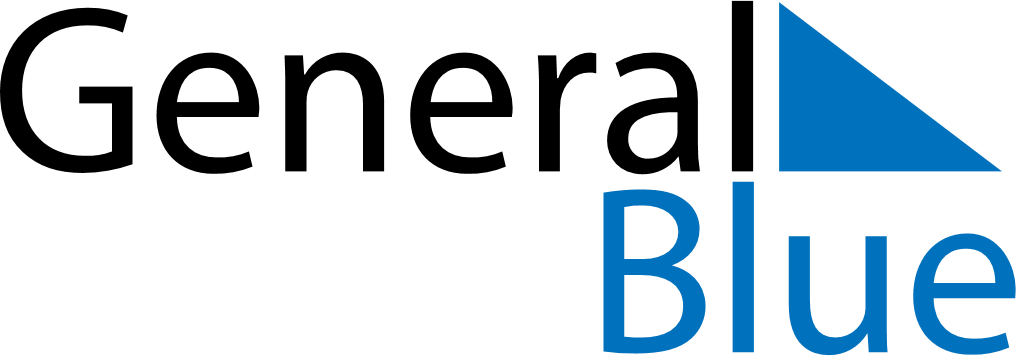 November 2024November 2024November 2024November 2024November 2024November 2024Trzciel, Lubusz, PolandTrzciel, Lubusz, PolandTrzciel, Lubusz, PolandTrzciel, Lubusz, PolandTrzciel, Lubusz, PolandTrzciel, Lubusz, PolandSunday Monday Tuesday Wednesday Thursday Friday Saturday 1 2 Sunrise: 6:52 AM Sunset: 4:27 PM Daylight: 9 hours and 34 minutes. Sunrise: 6:54 AM Sunset: 4:25 PM Daylight: 9 hours and 31 minutes. 3 4 5 6 7 8 9 Sunrise: 6:56 AM Sunset: 4:23 PM Daylight: 9 hours and 27 minutes. Sunrise: 6:58 AM Sunset: 4:22 PM Daylight: 9 hours and 23 minutes. Sunrise: 6:59 AM Sunset: 4:20 PM Daylight: 9 hours and 20 minutes. Sunrise: 7:01 AM Sunset: 4:18 PM Daylight: 9 hours and 16 minutes. Sunrise: 7:03 AM Sunset: 4:16 PM Daylight: 9 hours and 13 minutes. Sunrise: 7:05 AM Sunset: 4:15 PM Daylight: 9 hours and 9 minutes. Sunrise: 7:07 AM Sunset: 4:13 PM Daylight: 9 hours and 6 minutes. 10 11 12 13 14 15 16 Sunrise: 7:08 AM Sunset: 4:11 PM Daylight: 9 hours and 2 minutes. Sunrise: 7:10 AM Sunset: 4:10 PM Daylight: 8 hours and 59 minutes. Sunrise: 7:12 AM Sunset: 4:08 PM Daylight: 8 hours and 56 minutes. Sunrise: 7:14 AM Sunset: 4:07 PM Daylight: 8 hours and 52 minutes. Sunrise: 7:16 AM Sunset: 4:05 PM Daylight: 8 hours and 49 minutes. Sunrise: 7:17 AM Sunset: 4:04 PM Daylight: 8 hours and 46 minutes. Sunrise: 7:19 AM Sunset: 4:02 PM Daylight: 8 hours and 43 minutes. 17 18 19 20 21 22 23 Sunrise: 7:21 AM Sunset: 4:01 PM Daylight: 8 hours and 40 minutes. Sunrise: 7:23 AM Sunset: 4:00 PM Daylight: 8 hours and 36 minutes. Sunrise: 7:24 AM Sunset: 3:58 PM Daylight: 8 hours and 33 minutes. Sunrise: 7:26 AM Sunset: 3:57 PM Daylight: 8 hours and 31 minutes. Sunrise: 7:28 AM Sunset: 3:56 PM Daylight: 8 hours and 28 minutes. Sunrise: 7:29 AM Sunset: 3:55 PM Daylight: 8 hours and 25 minutes. Sunrise: 7:31 AM Sunset: 3:54 PM Daylight: 8 hours and 22 minutes. 24 25 26 27 28 29 30 Sunrise: 7:33 AM Sunset: 3:53 PM Daylight: 8 hours and 19 minutes. Sunrise: 7:34 AM Sunset: 3:52 PM Daylight: 8 hours and 17 minutes. Sunrise: 7:36 AM Sunset: 3:51 PM Daylight: 8 hours and 14 minutes. Sunrise: 7:38 AM Sunset: 3:50 PM Daylight: 8 hours and 12 minutes. Sunrise: 7:39 AM Sunset: 3:49 PM Daylight: 8 hours and 9 minutes. Sunrise: 7:41 AM Sunset: 3:48 PM Daylight: 8 hours and 7 minutes. Sunrise: 7:42 AM Sunset: 3:47 PM Daylight: 8 hours and 5 minutes. 